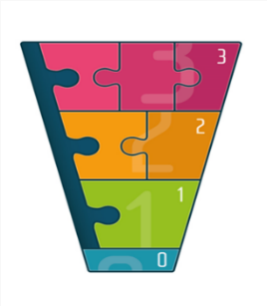 Betre tverrfagleg innsats- BTI Struktur og gjennomføring av rettleiinga i BTI-team Målet med å drøfte saka i BTI- teamet er at stafetthaldar skal få innspel til korleis barnet/ungdommen/familien kan få best mogleg hjelpBTI-teamet er sett saman av fagfolk med ulik fagkompetanse, som skal sjå barnet og familien sitt totale behov.I BTI- teamet skal vi saman prøve å forstå kva utfordringane er, gje råd i kva ein bør gjere, korleis vi bør gjere det, og kven som bør gjere det..Det er sett av 45 minuttar til kvar sak/ drøftingAnsvar til eininga/ stafetthaldar som har meldt inn behov for rettleiing:Fyll ut skjema «Førebuing og innmelding til BTI-team. Denne nyttar du i del 1 av rettleiinga. Stafetthaldar fører referat frå drøftinga i BTI- teamet i stafettlogg, eller i anna dokument.  Stafetthaldar (eller den som er nærast barnet) har ansvaret for å formidle planen vidare til foreldre og barnet.Møtestruktur:  Kort gjennomgang av møtestruktur av møteleiar (Prosjektleiar -BTI: Randi Midtgård)Gjennomgang av innhaldet i «Førebuing og innmelding til BTI-team» (maks 10 min) Eventuelle spørsmål frå fagpersonane i teamet (maks 5 min)Drøfting av informasjon og problemstilling (maks10 min) Samla tilbakemelding frå gruppa (maks 15 min) Kort oppsummering frå eininga som har fått rettleiing (kva tek ein med seg og evt. oppklaringar, maks 5.min)